2016 F2 Control Line World Championships
Perth, Western Australia.
7-13 May 2016F2D Overall Results - Individual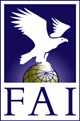 Overall
PlaceJr
PlaceCompIDNameCountryScoreRecordRecordRecordRecordRecordRecordRecordRecordRecordRecordRecordRecordRecordRecordRecordRecordRecordRecordRecordRecord11D049REDIUK, IlliaJr UKR7-1W 
D020W 
D021W 
D032W 
D018W 
D010W 
D008L 
D041W 
D0412D041NARKEVICH, PavelRUS7-2W 
D021W 
D006L 
D050W 
D017W 
D046W 
D031W 
D049W 
D029L 
D0493D029PROKOFJEVS, AleksandrsLAT6-2W 
D052L 
D047W 
D012W 
D046W 
D034W 
D040W 
D042L 
D0414D042BORODA, IvanRUS5-2W 
D007L 
D051W 
D014W 
D016W 
D047W 
D032L 
D0294D040TRIFONOV, IgorRUS5-2L 
D046W 
D005W 
D025W 
D050W 
D022W 
D016L 
D0296D016FORSS, JussiFIN4-2W 
D044W 
D019W 
D002L 
D042W 
D053L 
D04062D032KOCHUNTS, EriksJr LAT4-2W 
D051W 
D048L 
D049W 
D043W 
D036L 
D0426D008MELNIKOV, YaroslavCAN4-2W 
D001W 
D013L 
D018W 
D023W 
D017L 
D0496D031KOCHUNTS, VitalyLAT4-2L 
D017W 
D038W 
D011W 
D035W 
D012L 
D04110D012MATEO GARCIA, ManuelESP3-2W 
D026W 
D035L 
D029W 
D039L 
D03110D046CHORNYY, StanislavUKR3-2W 
D040W 
D018W 
D052L 
D029L 
D04110D034RASTENIS, AudriusLTU3-2W 
D024W 
D045W 
D036L 
D047L 
D029103D053NADEIN, AlexandraJr USA3-2L 
D011W 
D026W 
D004W 
D037L 
D01610D010MACKENZIE, IvanCAN3-2W 
D004L 
D037W 
D006W 
D020L 
D04910D017FORSS, TimoFIN3-2W 
D031W 
D011W 
D048L 
D041L 
D00810D022LIMANHADI, ErickINA3-2L 
D014W 
D028W 
D023W 
D019L 
D04010D047OMELCHENKO, VolodymyrUKR3-2L 
D043W 
D029W 
D005W 
D034L 
D04210D036SILVA, LeonardoMEX3-2W 
D003W 
D014L 
D034W 
D028L 
D03219D023MAGZIANEV, RadikISR2-2W 
D045W 
D027L 
D022L 
D008194D043MARTYNOV, VladislavJr RUS2-2W 
D047W 
D024L 
D019L 
D03219D028CANTATORE, AntonelloITA2-2W 
D039L 
D022W 
D051L 
D03619D039SPAIN, JonNZL2-2L 
D028W 
D009W 
D007L 
D01219D050NADEIN, AndreyUSA2-2L 
D048W 
D044W 
D041L 
D04019D035GEGZNA, RimvydasLTU2-2W 
D025L 
D012W 
D038L 
D03119D020WHILLANCE, MikeGBR2-2L 
D049W 
D015W 
D030L 
D01019D019PRICE, GordonGBR2-2W 
D002L 
D016W 
D043L 
D02219D018RIERA I ROMAGOSA, XavierFRA2-2W 
D009L 
D046W 
D008L 
D04928D038PALMER, JamesNZL1-2W 
D015L 
D031L 
D035285D004DILLON, CallumJr AUS1-2W 
D013L 
D010L 
D05328D011LOPEZ OLIVARES, JoseESP1-2W 
D053L 
D017L 
D03128D030MIHALKOV, YuryLAT1-2W 
D033L 
D002L 
D02028D005MAZURIN, IgorBLR1-2W 
D027L 
D040L 
D047285D007NEKHAI, PavelJr BLR1-2L 
D042W 
D003L 
D03928D048STEBNYTSKYI, AndriiUKR1-2W 
D050L 
D032L 
D01728D052MINOR, AndyUSA1-2L 
D029W 
D033L 
D04628D051WORNELL, GregUSA1-2L 
D032W 
D042L 
D02828D025MINOR, Cary D.ISR1-2L 
D035W 
D001L 
D04028D006NEKHAI, ViktorBLR1-2W 
D037L 
D041L 
D010285D014ANTUNEZ OJEDA, Nicolas FelipeJr ESP1-2W 
D022L 
D036L 
D04228D037PALMER, Malcolm DouglasNZL1-2L 
D006W 
D010L 
D05328D002COMISKEY, MichaelAUS1-2L 
D019W 
D030L 
D01642D003OWEN, RobertAUS0-2L 
D036L 
D007428D045CHING, NelsonJr SIN0-2L 
D023L 
D034428D026MINOR, Austin W.Jr ISR0-2L 
D012L 
D05342D009MACKENZIE, PatCAN0-2L 
D018L 
D03942D021WISEMAN, DaveGBR0-2L 
D041L 
D04942D044SU, KevinSIN0-2L 
D016L 
D05042D027GIANDRINI, AntonioITA0-2L 
D005L 
D02342D024POLAK, VadimISR0-2L 
D034L 
D04342D013PARRA ALAMO, AlbertoESP0-2L 
D004L 
D00842D001LINWOOD, TomAUS0-2L 
D008L 
D02542D015HENRIKSSON, KimFIN0-2L 
D038L 
D02042D033CYZAS, VaclovasLTU0-2L 
D030L 
D052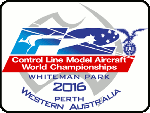 2016 F2 Control Line World Championships
Perth, Western Australia.
7-13 May 2016F2D Overall Results - CountryPlaceCountryScoreCompetitor
ScoreWins
PlaceCompetitor
ScoreWins
PlaceCompetitor
ScoreWins
PlaceCompetitor
ScoreWins
Place1RUS17D041
NARKEVICH, Pavel7
2 D042
BORODA, Ivan5
4 D040
TRIFONOV, Igor5
4 D043
MARTYNOV, Vladislav2
19 2LAT14D029
PROKOFJEVS, Aleksandrs6
3 D032
KOCHUNTS, Eriks4
6 D031
KOCHUNTS, Vitaly4
6 D030
MIHALKOV, Yury1
28 3UKR13D049
REDIUK, Illia7
1 D046
CHORNYY, Stanislav3
10 D047
OMELCHENKO, Volodymyr3
10 D048
STEBNYTSKYI, Andrii1
28 4CAN7D008
MELNIKOV, Yaroslav4
6 D010
MACKENZIE, Ivan3
10 D009
MACKENZIE, Pat0
42 4FIN7D016
FORSS, Jussi4
6 D017
FORSS, Timo3
10 D015
HENRIKSSON, Kim0
42 6USA6D053
NADEIN, Alexandra3
10 D050
NADEIN, Andrey2
19 D052
MINOR, Andy1
28 D051
WORNELL, Greg1
28 7ESP5D012
MATEO GARCIA, Manuel3
10 D011
LOPEZ OLIVARES, Jose1
28 D014
ANTUNEZ OJEDA, Nicolas Felipe1
28 D013
PARRA ALAMO, Alberto0
42 8LTU5D034
RASTENIS, Audrius3
10 D035
GEGZNA, Rimvydas2
19 D033
CYZAS, Vaclovas0
42 9NZL4D039
SPAIN, Jon2
19 D038
PALMER, James1
28 D037
PALMER, Malcolm Douglas1
28 10GBR4D020
WHILLANCE, Mike2
19 D019
PRICE, Gordon2
19 D021
WISEMAN, Dave0
42 11BLR3D005
MAZURIN, Igor1
28 D007
NEKHAI, Pavel1
28 D006
NEKHAI, Viktor1
28 12ISR3D023
MAGZIANEV, Radik2
19 D025
MINOR, Cary D.1
28 D026
MINOR, Austin W.0
42 D024
POLAK, Vadim0
42 13AUS2D004
DILLON, Callum1
28 D002
COMISKEY, Michael1
28 D003
OWEN, Robert0
42 D001
LINWOOD, Tom0
42 14ITA2D028
CANTATORE, Antonello2
19 D027
GIANDRINI, Antonio0
42 15SIN0D045
CHING, Nelson0
42 D044
SU, Kevin0
42 16INA3D022
LIMANHADI, Erick3
10 16MEX3D036
SILVA, Leonardo3
10 18FRA2D018
RIERA I ROMAGOSA, Xavier2
19 